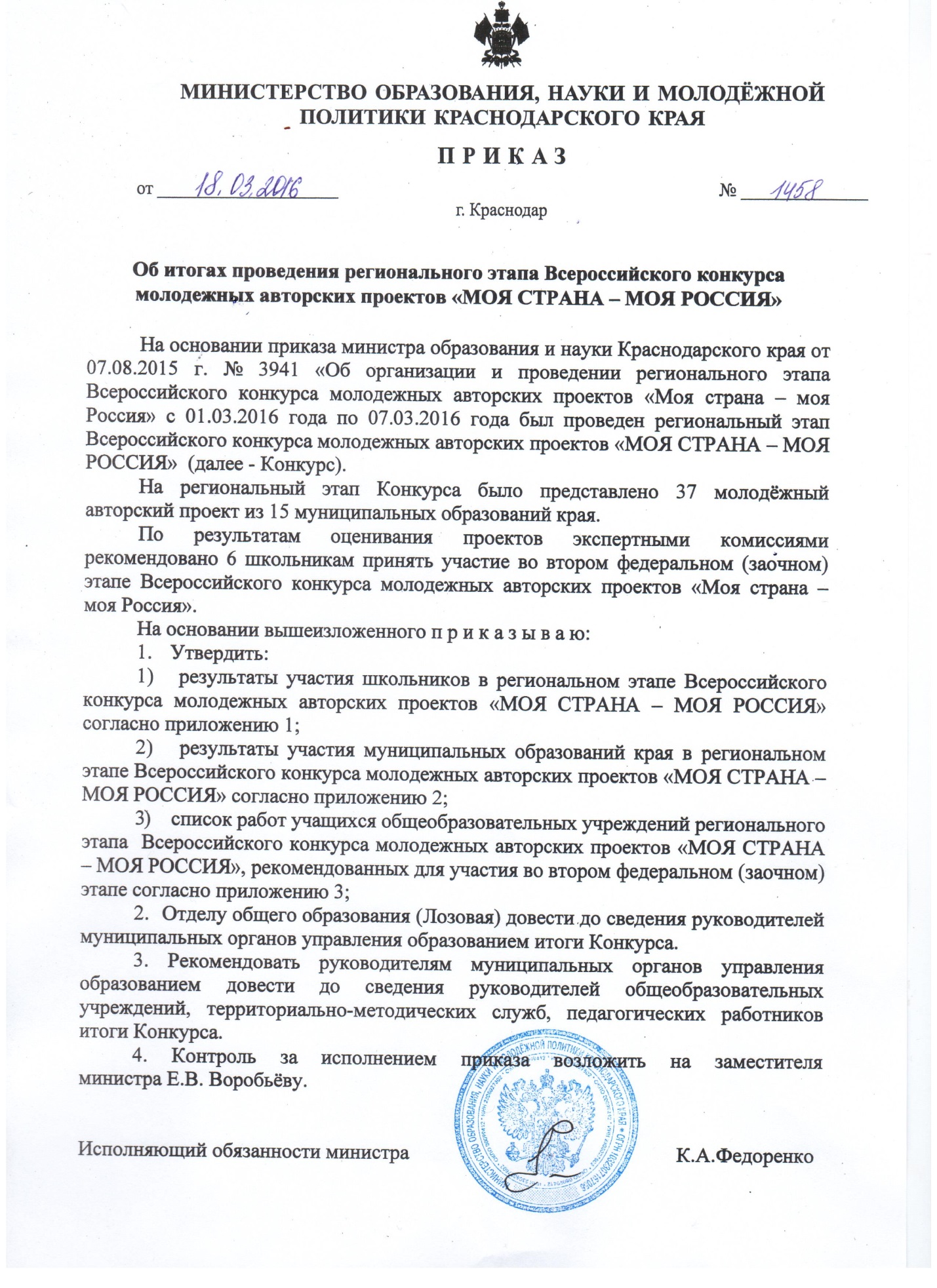 ПРИЛОЖЕНИЕ 1УТВЕРЖДЕНЫ приказом министерства образования, науки и молодёжной политики Краснодарского края	от 18.03.2016 года №  1458Результаты регионального этапа Всероссийского конкурса молодежных авторских проектов «МОЯ СТРАНА – МОЯ РОССИЯ» Номинация «Моя страна»Номинация «Мой государственный язык»Номинация «Моя семья»Номинация «Мое село»Номинация «Мой город»Номинация «Моя разработка»Номинация «Моя предпринимательская инициатива»Номинация «Моя педагогическая инициатива»Номинация «Мой выбор»Номинация «Моя профессия»Номинация «Реализованные проекты»   Начальник отдела общего образования                                                                                                                О.А.ЛозоваяИтоги участия муниципальных образований краяв региональном этапе Всероссийского конкурса молодежных авторских проектов «МОЯ СТРАНА – МОЯ РОССИЯ»Начальник отдела общего образования	          		                     О.А.Лозовая Список работ, учащихся общеобразовательных учреждений регионального  этапа  Всероссийского конкурса молодежных авторских проектов «МОЯ СТРАНА – МОЯ РОССИЯ», рекомендованных для участия во втором (федеральном) этапе          Начальник отдела общего образования                                                  О.А.Лозовая№ п/пФ.И.ООбразовательное учреждениеМуниципальное образованиеТемаКоличество балловРейтингТкаченко Юлия МихайловнаМАОУ СОШ № 13Каневской районУроки Великой Победы85,31Торосян Артур АртуровичМБОУ СОШ № 67СочиИстория моего села77,62Голубцов Виталий ВячеславовичМБОУ СОШ № 4Апшеронский районСоциальный проект «Твоим добро»723Шуляк Лилия ГеннадьевнаМБОУ СОШ № 4Павловский районДуховно-нравственное воспитание молодёжи51,34Баштовая Анна ЕвгеньевнаМБОУ СОШ № 1Староминский районДеятельность разновозрастного тимуровского отряда МБОУ СОШ № 1 МО Староминский район «Тимур»505Власова Радда КонстантиновнаМБОУ СОШ № 2Приморско-Ахтарский районГородское ориентирование «Памятники и памятные места города Приморско-Ахтарска». Живой квест36,36Ерёменко Антон АлександровичМБОУ СОШ № 18НовороссийскМузейная педагогика как средство патриотического воспитания школьников35,37Деревенец Елизавета НиколаевнаМБОУ СОШ № 2ГеленджикНе уходи, сказка31,68Филенко Анастасия АлександровнаМБОУ СОШ № 6Усть-Лабинский районБудь гражданином3191.Головань Кристина МихайловнаМБОУ СОШ № 7Новопокровский районВ защиту моего родного языка33,612.Акулинич Данил АлексеевичМБОУ СОШ № 20Усть-Лабинский районМы хотим понимать друг друга20,623.Максакова Ангелина НиколаевнаМБОУ СОШ № 2Ленинградский районРусский язык – путеводитель из прошлого в настоящее русского языка19,33Пятина Алина ВладимировнаМБОУ СОШ № 3Павловский районСвязь поколений581Бакулина Дарья Сергеевна,Краевая Елена ГригроьевнаМАОУ СОШ № 14Курганинский районМоя будущая семья 18,32ШейковаЕкатерина НиколаевнаМБОУ СОШ № 16Северский районТуристический маршрут по Северскому району91,61Моисеева Елизавета ВладимировнаМБОУ СОШ № 10Новопокровский районБлагоустройство станицы Новопокровской53,62Онуфриенко Никита ВладимировичМОБУ СОШ № 6Новокубанский районГастрономический туризм, как разновидность сельского туризма (разработка гастрономического маршрута)473Супряга Виталий АлександровичМБОУ СОШ № 14Калининский районКубанский хуторок18,34Безбатченко Антон АлексеевичМБОУ гимназияЛенинградский районКак спасти свою станицу от мусора185Затона Виталий ИгоревичМБОУ ООШ № 27Ленинградский районЛенинградская – село или город?46,31Радионов Денис ИгоревичМАОУ СОШ №40НовороссийскДетский туристический проект «Мой город»452Шапарева Екатерина НиколаевнаМБОУ СОШ № 22Приморско-Ахтарский районГород мечты 413Азеева Кристина ИгоревнаМАОУ ДОД «ЦДОД» «Эрудит»ГеленджикКак увеличить количество пляжей в Геленджике334Ганченко Сергей СергеевичМБОУ СОШ № 66СочиЭкскурсия по культурно-историческому центру г. Сочи245Бондаренко Дарья ДмитриевнаМОБУ Гимназия № 1СочиУлучшение внутришкольной коммуникации с помощью сайта58,61Солонникова Марина СергеевнаМБОУ лицейКаневской районПроект по благоустройству школьного двора50,62БецуЮлия ЕвгеньевнаМБОУ ООШ № 14Приморско-Ахтарский районПроблема бездомных животных и пути её решения443Моргун Марина ЮрьевнаМБОУ СОШ № 5Каневской районВиноградарство в станице Стародеревянковской. Реальность и перспективы701Лупанова Анастасия ДмитриевнаМБОУ СОШ № 2ГеленджикКотокафе57,32Щеблыкина Юлия АлександровнаМБОУ СОШ №17Новопокровский районИнтересный и рентабельный бизнес-проект предпринимателей завтрашнего дня49,63Зюзин Алексей ДмитриевичМОБУ СОШ № 6Новокубанский районРазработка бизнес-плана по созданию предприятия (организации) в сфере туризма и гостиничного сервиса48,34Добриян Виктория ДмитриевнаМБОУ СОШ № 17Павловский районНапольные шахматы34,61Кинщак Вера АлександровнаМБОУ СОШ № 10Новороссийск«Развитие школьного ученического самоуправления «БРЭМ» (Будущее России Это Мы)74,61Пелихов Дмитрий АлексеевичМБОУ СОШ № 18Апшеронский районВыбор профессии – дело серьезное26,62Бондаренко Елена АлексеевнаМОБУ СОШ № 13Новокубанский районУчитель в художественной литературе и современной жизни36,61Шаталова Алина ВладимировнаМБОУ СОШ № 2Калининский район«Аллея Героев» детской патриотической организации «Юные Покрышкинцы»76,61Газенко Даниил Алексеевич,Чернов Демьян МихайловичГБОУ НКККНовороссийскОказание помощи пожилым людям в адаптации к современному информационному пространству (обучение компьютерной грамотности)542№п/пМуниципальное образованиеВсего работКоличество работ, направляемых на второй федеральный (заочном) этап конкурса Абинский районАнапаАпшеронский район 21АрмавирБелоглинский район Белореченский район Брюховецкий район Выселковский район  Геленджик3Горячий Ключ Гулькевичский район Динской район Ейский район Кавказский район Калининский район 21Каневской район 31Кореновский район Красноармейский район КраснодарКрыловский район Крымский район Курганинский район 1Кущевский район Лабинский район Ленинградский район 3Мостовский район Новокубанский район 3Новопокровский район 3Новороссийск41Отрадненский район Павловский район 3Прим.-Ахтарский район 3Северский район 11Славянский район Сочи31Староминский район 1Тбилисский район Темрюкский район Тимашевский район Тихорецкий районТуапсинский район Успенский район Усть-Лабинский район2Щербиновский район ИТОГОИТОГО376ПРИЛОЖЕНИЕ 3УТВЕРЖДЕН приказом министерства образования, науки и молодёжной политики Краснодарского края от 18.03.2016 года №  1458№ п/пФ.И.ООбразовательное учреждениеМуниципальное образованиеГолубцов Виталий ВячеславовичМБОУ СОШ № 4Апшеронский районКинщак Вера АлександровнаМБОУ СОШ № 10НовороссийскТкаченко Юлия МихайловнаМАОУ СОШ № 13Каневской районТоросян Артур АртуровичМБОУ СОШ № 67СочиШаталова Алина ВладимировнаМБОУ СОШ № 2Калининский районШейкова Екатерина НиколаевнаМБОУ СОШ № 16Северский район